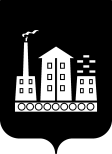 АДМИНИСТРАЦИЯГОРОДСКОГО ОКРУГА СПАССК-ДАЛЬНИЙПОСТАНОВЛЕНИЕ04 июня 2019 г.             г. Спасск-Дальний, Приморского края                   № 246-па     Об утверждении реестра муниципальных  маршрутов регулярных перевозок пассажиров и багажа на территории  городского округа Спасск-Дальний                  В соответствии  с Федеральным законом от 06 октября  2003 года             № 131-ФЗ «Об общих принципах организации местного самоуправления в Российской Федерации», Федеральным законом от 13 июля 2015 года                      № 220-ФЗ «Об организации регулярных перевозок пассажиров и багажа автомобильным транспортом и городским наземным электрическим транспортом в Российской Федерации и о внесении изменений в отдельные законодательные акты Российской Федерации»,  Уставом городского округа Спасск-Дальний, в связи с приведением в соответствие данных, содержащихся в реестре муниципальных  маршрутов  регулярных перевозок пассажиров и багажа на территории  городского округа Спасск-Дальний и свидетельствах об осуществлении перевозок по маршрутам регулярных перевозок,  Администрация городского округа Спасск-Дальний ПОСТАНОВЛЯЕТ:   	1. Утвердить реестр муниципальных  маршрутов регулярных перевозок пассажиров и багажа на территории городского округа Спасск-Дальний (прилагается).Признать утратившими силу: постановление Администрации городского округа Спасск-Дальний   от       12 октября  2016 года  № 488 –па  «Об утверждении реестра муниципальных  маршрутов регулярных перевозок пассажиров и багажа на территории  городского округа Спасск-Дальний;постановление Администрации городского округа Спасск-Дальний от           06 июля 2018 года № 242-па «О внесении изменений в  постановление Администрации городского округа Спасск-Дальний от 12 октября 2016 г. № 488-па «Об утверждении реестра муниципальных  маршрутов регулярных перевозок пассажиров и багажа на территории  городского округа Спасск-Дальний».Административному управлению Администрации городского округа Спасск-Дальний (Моняк) опубликовать настоящее постановление в средствах массовой информации и разместить на  официальном сайте городского округа Спасск-Дальний.  4. Контроль за исполнением настоящего постановления возложить на  первого заместителя главы Администрации городского округа Спасск-Дальний                О.А. Митрофанова. Исполняющий обязанности главыгородского округа Спасск-Дальний                                                    О.А. МитрофановУтвержденпостановлением Администрации городского округа Спасск-Дальний от   04.06.2019   №  246-паРЕЕСТРмуниципальных  маршрутов регулярных перевозок пассажиров и багажа на территории  городского округа Спасск-ДальнийПримечания:*    Используются следующие сокращения: ул.- улица, пер.- переулок.**  Указывается общая протяженность маршрута регулярных перевозок с учетом прямого и обратного направления.  Для указания порядка посадки и высадки пассажиров делается запись: «остановочные пункты», если посадка и высадка пассажиров осуществляется только в установленных остановочных пунктах по маршруту регулярных перевозок.****  Для указания вида регулярных перевозок «регулярные перевозки по регулируемым тарифам» и    «регулярные перевозки по нерегулируемым тарифам» делается запись соответственно « по регулируемым тарифам» и « по нерегулируемым тарифам». *****  Классификация транспортных средств определена в соответствии с габаритами транспортного средства в части длины:- особо малый класс транспортных средств - длина до 5 метров включительно,- малый класс транспортных средств - длина от более чем  5 метров  до 7,5 метра включительно,- средний  класс транспортных средств - длина от более чем  7,5 метров  до 10  метров включительно,- большой  класс транспортных средств - длина от более чем  10 метров  до 16  метров включительно,- особо большой  класс транспортных средств - длина  более чем  16  метров.******  Указывается номер графика маршрута регулярных перевозок в соответствии с расписанием движения автобусов.№  п/пПорядковый номер маршрутаНаименование маршрута регулярных перевозокНаименования промежуточных остановочных пунктов по маршруту регулярных перевозокНаименование улиц по которым предполагается движение транспортных средств между остановочными пунктами по маршруту регулярных перевозок*Протяженность маршрута регулярных перевозок, км**Порядок посадки и высадки пассажиров***Вид регулярных перевозок**** Транспортные средства, которые используются для перевозки по маршруту регулярных перевозокТранспортные средства, которые используются для перевозки по маршруту регулярных перевозокТранспортные средства, которые используются для перевозки по маршруту регулярных перевозокТранспортные средства, которые используются для перевозки по маршруту регулярных перевозокНомер графика маршрута регулярных перевозок******Дата начала осуществления регулярных перевозокНаименование местонахождения юридического лица, ФИО индивидуального предпринимателя, осуществляющего перевозки по маршруту регулярных перевозок№  п/пПорядковый номер маршрутаНаименование маршрута регулярных перевозокНаименования промежуточных остановочных пунктов по маршруту регулярных перевозокНаименование улиц по которым предполагается движение транспортных средств между остановочными пунктами по маршруту регулярных перевозок*Протяженность маршрута регулярных перевозок, км**Порядок посадки и высадки пассажиров***Вид регулярных перевозок**** Вид транс портных средствЭкологическая характеристика транспортных средств (экологический класс)Класс транспортного средства*****Максимальное количество транспортных средствНомер графика маршрута регулярных перевозок******Дата начала осуществления регулярных перевозокНаименование местонахождения юридического лица, ФИО индивидуального предпринимателя, осуществляющего перевозки по маршруту регулярных перевозок12345678910111213141511БСтарый переезд – СПК - Старый переездАК 1336СПК2-я школаКировскаяХимчисткаЖД вокзалГородКрестьянскийХлебозаводАТП3-я ЗагороднаяЗаводскаяМолодежнаяШифернаяИзвестковаяКоммунаровЛазоТехникумСТОКомсомольская СоветскаяЗаводскаяГрибоедоваШифернаяИзвестковаяКоммунаровПланернаяЦементная22,1остановочные пунктыПо не  регулируемым тарифамавтобусНе установлено большой класс41,2,3,4,520.06.2004Общество с ограниченной ответственностью «Спасская Транспортная Компания» ООО «СТК» 692245, Россия, Приморский край, ГО Спасск-Дальний, ул. Ершова, 2721ВА/к 1336 – с. ВоскресенкаА/к 1336СПК2 школаКировскаяХимчисткаЖД вокзалГородКрестьянскийХлебозаводАТП3я ЗагороднаяЗаводскаяМолодежнаяШифернаяИзвестковаяСТОТехникумЦементникКлубпереулок Центральныйпереулок ЛуговойМагазинЦентральнаяКомсомольская Советская Заводская Грибоедова Шиферная Известковая Цементная Планерная Ворошиловская Первомайская31,8остановочные пунктыПо не  регулируемым тарифамавтобусНе установленобольшой класс1120.06.2004Общество с ограниченной ответственностью «Спасская Транспортная Компания» ООО «СТК» 692245, Россия, Приморский край, ГО Спасск-Дальний, ул. Ершова, 2733БА/к 1336 - СТАА/к 1336СПК2я школаКировскаяХимчисткаЖД вокзалГородКрестьянскийХлебозаводАТП3я ЗагороднаяЗаводскаяПодстанцияДепоДубовскаяКонсервный завод50 лет СпасскаРынокСТАКомсомольская Советская Заводская  Горького ДубовскаяКрасногвардейская24,8остановочные пунктыПо не  регулируемым тарифамавтобус Не установленобольшой класс51,2,3,4,520.06.2004Общество с ограниченной ответственностью «Спасская Транспортная Компания» ООО «СТК» 692245, Россия, Приморский край, ГО Спасск-Дальний, ул. Ершова, 2745АСТА - ГагаринаСТАРынок50 лет СпасскаКонсервный заводДубовскаяДепоПодстанцияЗаводская3я ЗагороднаяАТПХлебозаводКрестьянскийГородЖД вокзалХимчисткаКировская2я школаСПКЦРПМолокозавод8я школаЧеремуховыйКолхозныйШкольныйМагазинГагаринаУрожайнаяОктябрьскаяМед.техникаЦРПСПККрасногвардейскаяДубовская Горького  Советская Комсомольская Хрещатинскаяпер. Черемуховыйпер. Колхозныйпер. ШкольныйГагаринаУрожайнаяОктябрьскаяХанкайская28,6остановочные пунктыПо не  регулируемым тарифамавтобус Не установленобольшой класс1120.06.2004Общество с ограниченной ответственностью «Спасская Транспортная Компания» ООО «СТК» 692245, Россия, Приморский край, ГО Спасск-Дальний, ул. Ершова, 2757СТА – м-р им. ЛазоСТА, Рынок, 50 лет Спасска, Консервный завод, ТРЗ, 12 школа, ДОСА, м-н Ветеран, Водоканал, Барабашевская, Гостиница, ЖД Вокзал, Город, Крестьянский, Хлебозавод, АТП, 3-я Загородная, Заводская, Молодежная, Шиферный, Известковая, ул. Коммунаров, м-р им. Лазоул. Красногвардейская , ул.Краснознаменнаяул. Заводская, ул. Вокзальная, ул. Советская, ул. Грибоедова, ул. Шиферная, ул. Известковаяул. Цементная, ул. Дербенева,ул. Планерная31,2остановочные пунктыпо  не регулируемым тарифамавтобусНе установленобольшой класс81,2,3,4,5,602.04.2007Общество с ограниченной ответственностью «Вираж» ООО «Вираж» 692245, Россия, Приморский край, ГО Спасск-Дальний, ул. Краснознаменная, 369Силикатный завод - СТАСТАРынок50 лет СпасскаКонсервный заводДубовскаяДепоПодстанцияЗаводская3я ЗагороднаяАТПХлебозаводКрестьянскийГородЖД вокзалСЮТБарабашевскаяЕршоваСиликатный заводКрасногвардейскаяДубовская Горького  Советская Вокзальная24,3остановочные пунктыпо  не регулируемым тарифамавтобус Не установленобольшой класс1120.06.2004Общество с ограниченной ответственностью«Спасская Транспортная Компания» ООО «СТК» 692245, Россия, Приморский край,ГО Спасск-Дальний, ул. Ершова, 27711СТА – а/к 1336СТА, Рынок, 50 лет Спасска, Консервный завод, ТРЗ, 12 школа, ДОСА, м-н Ветеран, Водоканал, Барабашевская, Гостиница, ЖД Вокзал, Химчистка, Кировская, СПК, а/к 1336ул. Красногвардейская,ул. Краснознаменная,ул. Заводская, ул. Вокзальная, ул. Советская, ул. Комсомольская19,2остановочные пунктыПо не регулируемым тарифамавтобусНе установленомалый  класс21,202.04.2007Общество с ограниченной ответственностью «Вираж» ООО «Вираж» 692245, Россия, Приморский край, ГО Спасск-Дальний, ул. Краснознаменная, 3812ЦРМ - СКАЦИЦРММагазин № 1Магазин № 2Дет.садТаежнаяБарабашевскаяСЮТЖД вокзалГородКрестьянскийХлебозаводАТП3я ЗагороднаяЗаводскаяСКАЦИСоветская Вокзальная Заводская Складская Колхозная Школьная Амурская17,3остановочные пунктыПо не  регулируемым тарифамавтобусНе установленобольшой класс1120.06.2004Общество с ограниченной ответственностью «Спасская Транспортная Компания» ООО «СТК» 692245, Россия, Приморский край, ГО Спасск-Дальний, ул. Ершова, 27920ул. Михайловская – СТАМихайловскаяМагазинКиоскЛозоваяА/к 1336СПК2я школаКировскаяХимчисткаЖД вокзалГородКрестьянскийХлебозаводАТП3я ЗагороднаяЗаводскаяПодстанцияДепоДубовскаяКонсервный завод50 лет СпасскаРынокСТАКрасногвардейская Горького  Советская Комсомольская  пер. Николаевский Михайловская29,2остановочные пунктыПо не  регулируемым тарифамавтобусНе установленобольшой класс1120.06.2004Общество с ограниченной ответственностью «Спасская Транспортная Компания» (ООО «СТК» 692245, Россия, Приморский край, ГО Спасск-Дальний, ул. Ершова, 271025А/к 1336 – с. Новинкас. Новинка,  Шанхай, Школа № 14, Шиферный, Молодежная, Заводская, 3-я Загородная, АТП, Хлебозавод, Крестьянский, Город, ЖД вокзал, Химчистка, Кировская, 2-я школа, СПК, ЦРП, УПТК, Перекресток, а/к 1336ул. Центральная, ул. Горького, ул. Герцена, ул. Шиферная, ул. Грибоедова, ул. Заводская,  ул. Советская,  ул. Комсомольская,  ул. Хрещатинская,ул. Ханкайская,  пер. Совхозный.21,9остановочные пунктыпо  не регулируемым тарифамавтобусНе установленомалый класс1102.04.2007Общество с ограниченной ответственностью «Вираж» ООО «Вираж» 692245, Россия, Приморский край, ГО Спасск-Дальний, ул. Краснознаменная, 31133МТФ – Спец. городокМТФМагазинНадреченскийСельпоЦРПСПК2я школаКировскаяХимчисткаЖД вокзалГородКрестьянскийХлебозаводАТП3я ЗагороднаяЗаводскаяМолодежнаяШиферныйИзвестковаяИВС 25/4УЦ 267/33Спец. городокСпасскаяХрещатинскаяКомсомольскаяСоветскаяЗаводскаяГрибоедоваШифернаяИзвестковаяИВС 25/4УЦ 267/33Спец. городок31,5остановочные пунктыПо не регулируемым тарифамавтобусНе установленобольшой класс1120.06.2004Общество с ограниченной ответственностью «Спасская Транспортная Компания» ООО «СТК» 692245, Россия, Приморский край, ГО Спасск-Дальний, ул. Ершова, 27